RP-02型笔式PH计型号：RP-02技术参数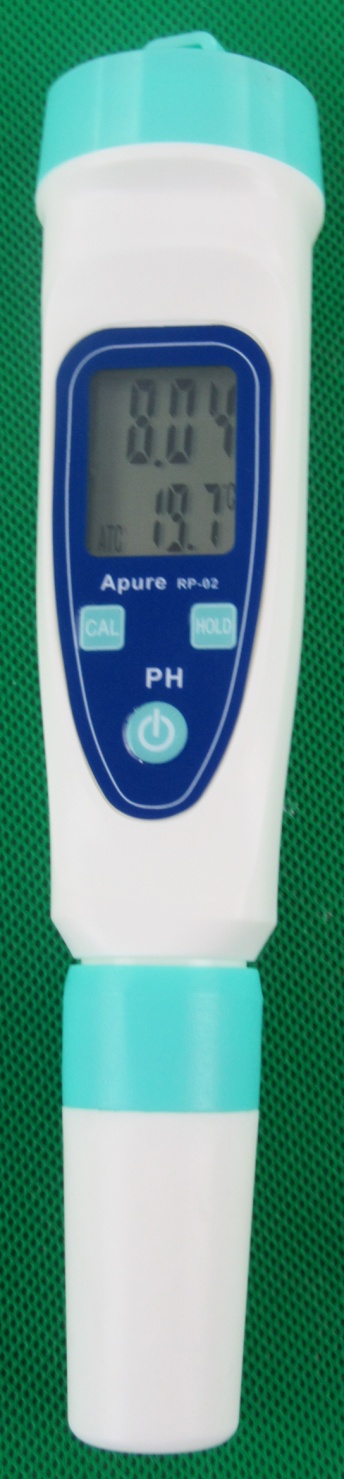 测量范围：PH:0.01-14.00PH        温度：0-50℃ 32-122℉解析度：PH:0.01PH       温度：0.1℃ 1℉准确度：PH：±0.02PH温度：1℃ 2℉PH校准：PH 25℃ 三点校准4.01  6.86  9.18工作温度：0-50℃（32-122℉）电源：1.5V电池*4PCS尺寸：φ40*185mm重量：88g